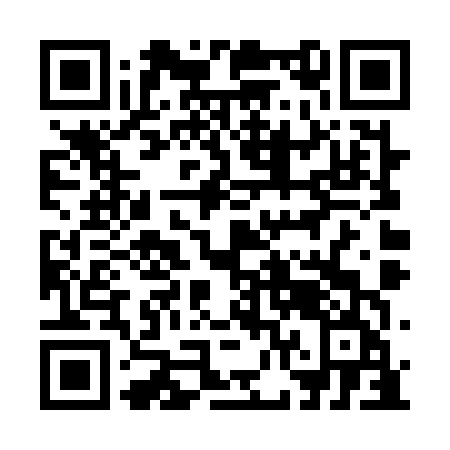 Prayer times for Saint-Simon-de-Bagot, Quebec, CanadaMon 1 Jul 2024 - Wed 31 Jul 2024High Latitude Method: Angle Based RulePrayer Calculation Method: Islamic Society of North AmericaAsar Calculation Method: HanafiPrayer times provided by https://www.salahtimes.comDateDayFajrSunriseDhuhrAsrMaghribIsha1Mon3:075:0612:566:198:4510:442Tue3:085:0712:566:198:4410:433Wed3:095:0712:566:198:4410:424Thu3:105:0812:566:198:4410:425Fri3:115:0912:566:198:4310:416Sat3:125:0912:566:198:4310:407Sun3:145:1012:576:188:4310:398Mon3:155:1112:576:188:4210:389Tue3:165:1212:576:188:4210:3710Wed3:185:1312:576:188:4110:3611Thu3:195:1312:576:188:4010:3512Fri3:205:1412:576:178:4010:3313Sat3:225:1512:576:178:3910:3214Sun3:235:1612:576:178:3810:3115Mon3:255:1712:586:168:3810:3016Tue3:265:1812:586:168:3710:2817Wed3:285:1912:586:158:3610:2718Thu3:305:2012:586:158:3510:2519Fri3:315:2112:586:148:3410:2420Sat3:335:2212:586:148:3310:2221Sun3:355:2312:586:138:3210:2122Mon3:365:2412:586:138:3110:1923Tue3:385:2512:586:128:3010:1724Wed3:405:2612:586:128:2910:1625Thu3:415:2712:586:118:2810:1426Fri3:435:2912:586:108:2710:1227Sat3:455:3012:586:108:2610:1028Sun3:475:3112:586:098:2510:0829Mon3:485:3212:586:088:2310:0730Tue3:505:3312:586:088:2210:0531Wed3:525:3412:586:078:2110:03